中国农业科学院蔬菜花卉研究所2023年度第三批公开招聘笔试人员名单一、笔试人员名单二、笔试确认二维码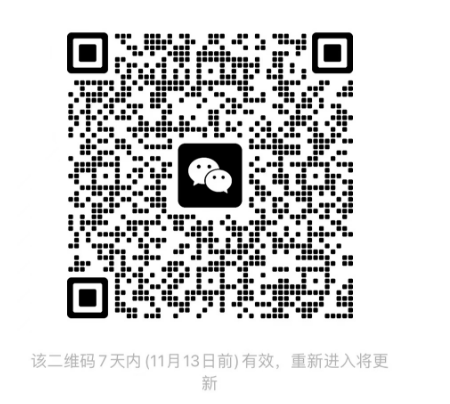 序号姓名考号1蔡成成202303012曹素梅202303023段雍明202303034吕斌娜202303045李莹202303056王宁202303067虞立君20230307